Консультация для родителей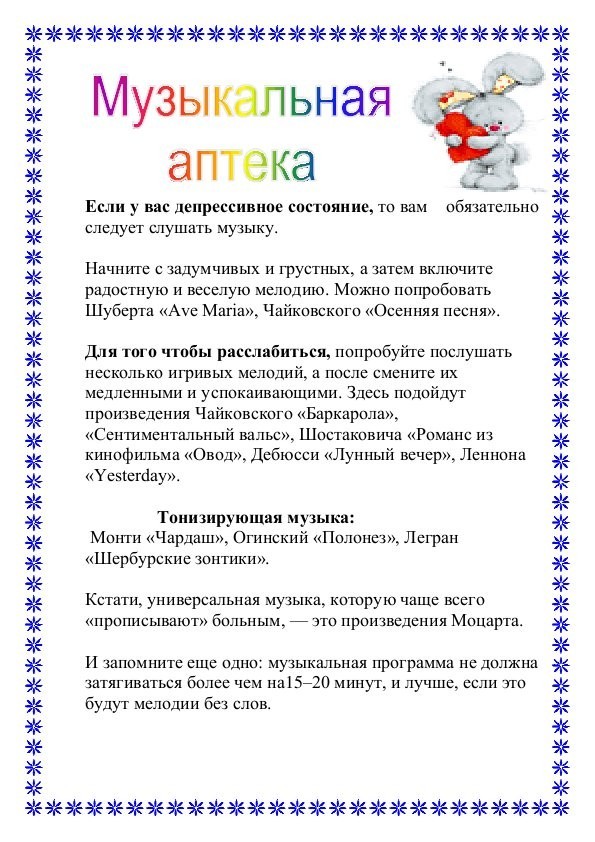 Подготовил:Музыкальный руководитель: Медведева Е.В.